We would like to invite you to take part in the study Migrant care workers in the UK: an analysis of sustainability of care at home conducted by researchers at King’s College London, University of Kent, and University of Sheffield. Before you decide whether you want to take part, it is important for you to understand why the research is being done and what your participation will involve. Please take time to read the following information carefully and discuss it with others if you wish. You can also contact us if there is anything that is not clear or if you would like more information. What is the purpose of the study?In this study we are trying to find out more about the experiences of migrant workers in home care, and how Brexit and changing immigration rules might impact on home care. Why have I been invited to take part?We would like to interview people who either themselves or somebody they care for use home care services and have experience in being supported by migrant home care workers. By home care we mean help with personal care (for example help with getting dressed, preparing meals, personal hygiene etc.) provided in one’s own home by paid visiting or live-in carers. Care users and family members of care users who use agencies or employ the carers directly (e.g. using personal budgets/direct payments) can take part.Care users or family members of care users who pay for home care themselves or whose home care is paid for by the local authority can take part in the study. People who live in extra care or sheltered housing can also take part in the study if they use home care services. We define migrant care workers as people from outside the UK, who provide home care services. Migrant care workers can be from anywhere. We are especially interested in hearing from people who are supported by migrant workers who have arrived in the UK in the past 5 years.Interviews will be conducted in English, so the ability to speak at least some English is important for taking part in the study. Do I have to take part?Participation is completely voluntary. You should only take part if you want to and choosing not to take part will not disadvantage you in anyway.What do you need to do to take part in the study? If you are interested in taking part in the study, please contact Agnes Turnpenny (by email/phone) to arrange a suitable time for an interview. Before the interview, we will ask you to sign a consent form and you will be given a copy of this consent form to keep.The interview can take place at a time and location chosen by you (this can your own home, a public place such as a library, or the University etc.) or over the phone / Skype. The research is independent and we will not tell your home care provider if you take part or not in the study. It is up to you if you want to share this information with them.What will happen during the interview?During the interview the researcher will ask questions about your or your family member’s care arrangements, experiences with migrant home care workers, the positive and negative aspects of being supported by migrant care workers. We would like to record the interview to make sure that we accurately keep what you have said. The interview will probably last around one hour. You can take a break at any time during the interview. If you wish to stop the interview for any reason, you can let the researcher know. You can withdraw from the study at any time without giving any reason and without there being any negative consequences for you or for your family member.What are the potential benefits of taking part in the study?The study has indirect benefits. We hope that our research will help to understand the effects of Brexit and changing migration policies on the well-being of migrants working in the home care sector and people who use services. The study will also contribute to discussions on the future of migration and social care.What are the potential harms of the study?If you have had negative experiences in relation to any of the topics in this study, you might find it upsetting to recall these. Should this happen, the researcher will offer the opportunity to have a break, to talk about something else, or to finish the interview. If necessary, she/he will also provide contact information to organisations for further advice or support. What will happen to the information you give us?After the interview, the recording will be saved to an encrypted computer and deleted from the recorder. We will use the recording to write down the interview word by word. This will be either done by the researcher or a transcription company contracted by the University of Kent and subject to a confidentiality agreement. Interview transcripts will be securely stored on a computer owned by the University of Kent.  The findings from the study will be published in reports, articles, and conference presentations. We might quote your words in these publications. Data handling and confidentialityYour data will be processed in accordance with the General Data Protection Regulation 2016 (GDPR).Your consent form will be stored separately in a locked cabinet on University premises. Participant data will be anonymous. Your name or any information that may reveal your identity, or the identity of others, will not be included in any reports or publications. We will remove any information that could potentially identify you or others, and we will change all names (names of people, places, services etc.). Everything you say will be kept confidential unless you tell us something that indicates you or someone else is at risk of harm. If we think this is the case, we would discuss this with you before telling anyone else. You can also decide if you would like us to deposit your anonymised interview transcript in the UK Data Archive. This means that the interview could be used by other researchers in the future. Only researchers who are approved by the UK Data Archive would have access to the data and you would not be identifiable.  What if I change my mind about taking part?You are free to withdraw at any point of the study, without having to give a reason. Withdrawing from the study will not affect you in any way. If you withdraw from the study for any reason, you can also ask us to remove the data already collected about you from the research. Please be aware that this is only possible for three weeks after the interview; beyond that, the data will have been analysed and committed to the final report. If you withdraw from the study but do not ask us to remove the data, it will be retained and used in the analysis. We will guarantee anonymity and confidentiality.Data Protection StatementThe data controller for this project will be the University of Kent. The University will process your personal data for the purpose of the research outlined above. The legal basis for processing your personal data for research purposes under GDPR is a ‘task in the public interest’. You can provide your consent for the use of your personal data in this study by completing the consent form that will be provided to you. You have the right to access information held about you. Your right of access can be exercised in accordance with the General Data Protection Regulation. You also have other rights including rights of correction, erasure, objection, and data portability. Questions, comments and requests about your personal data can also be sent to the University of Kent: Alan Martin, Head of Data Protection, dataprotection@kent.ac.uk. If you wish to lodge a complaint with the Information Commissioner’s Office, please visit www.ico.org.uk.  How is the study being funded?This study is being funded by the Economic and Social Research Council (award ES/P009255/1). Who should I contact for further information?If you have any questions about the study, you can either call us, send us an email or a letter:  Dr Agnes TurnpennyPSSRU, University of Kent, Cornwallis Central, Canterbury, Kent, CT2 7NF, UKEmail: A.V.Turnpenny@kent.ac.ukPhone: 01227 82 7373Please feel free to contact us at any time. We will be happy to give you further information.  What if something goes wrong?This study has been reviewed and given favourable opinion by the King’s College Research Ethics Committee and approved by PSSRU Research Ethics Committee at the University of Kent.If this study has harmed you in any way, you can contact Nicole Palmer, Research Ethics & Governance Officer, Research Services, The Registry , University of Kent, Canterbury, CT2 7NZ; E-mail: N.R.Palmer@kent.ac.uk; Phone: 01227 824797If you wish to make a complaint, you can also contact the Sustainable Care Prorgamme leader Professor Sue Yeandle. Address: CIRCLE (Centre for International Research on Care, Labour and Equalities), Faculty of Social Sciences, The University of Sheffield, ICOSS, 219 Portobello, Sheffield S1 4DP, Tel. 0114 22 22000. Thank you for reading this information sheet and for considering taking part in this research.INFORMATION SHEET FOR PARTICIPANTS: USERS AND FAMILY CARERSINFORMATION SHEET FOR PARTICIPANTS: USERS AND FAMILY CARERSINFORMATION SHEET FOR PARTICIPANTS: USERS AND FAMILY CARERSYou will be given a copy of this information sheetYou will be given a copy of this information sheet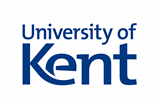 Title of study: Migrant care workers in the UK: an analysis of sustainability of care at home Migrant care workers in the UK: an analysis of sustainability of care at home 